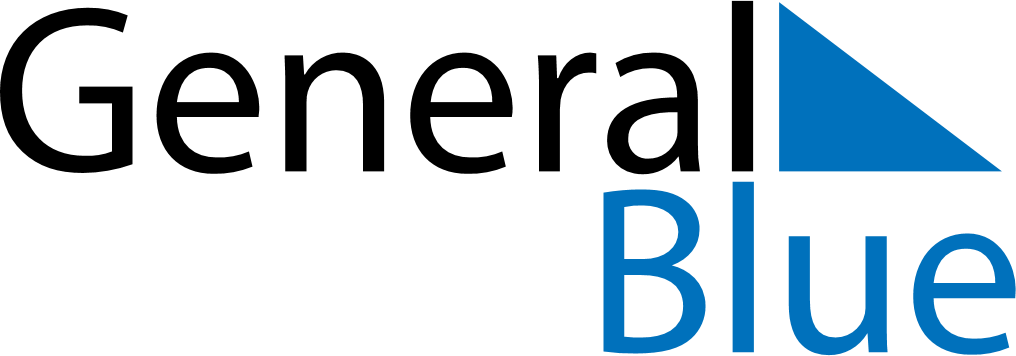 January 1962January 1962January 1962January 1962January 1962SundayMondayTuesdayWednesdayThursdayFridaySaturday12345678910111213141516171819202122232425262728293031